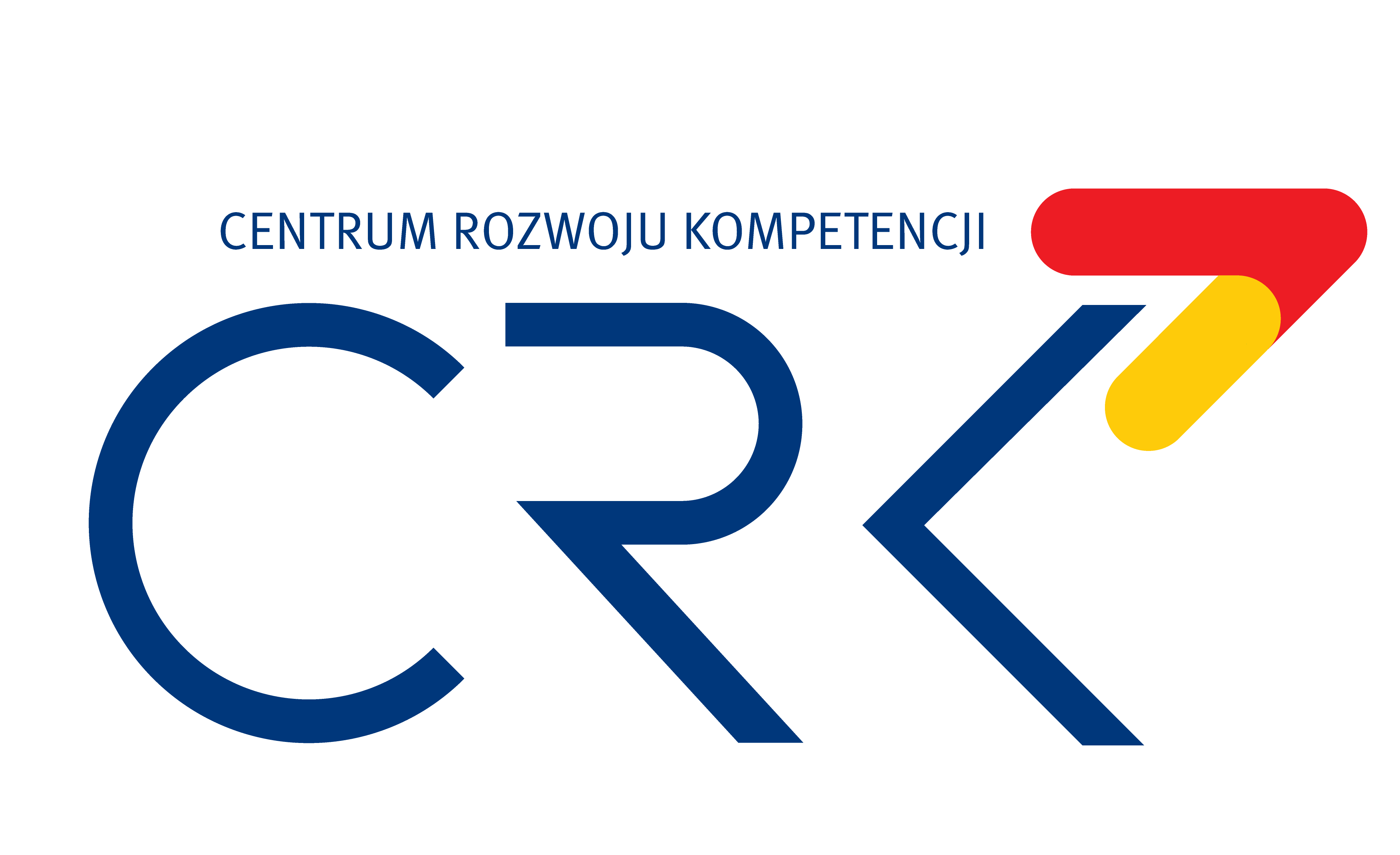 Centrum Rozwoju Kompetencji Województwa Łódzkiegoi PGE Polskiej Grupy Energetycznej w Woli Grzymalinej Wola Grzymalina 2, 97-427 RogowiecWNIOSEK KANDYDATA – KWALIFIKACYJNY KURS ZAWODOWY miejsce na fotografię1.Nazwisko kandydata …………………………... 2. Imiona ………..……………..………………… 3.Imiona  rodziców …............................................ ……………………………………………………. Kwalifikacyjny kurs zawodowy  (symbol nazwa ) ……………………………………………………………………………………………………………………………………………………………………………………………………………………………………………… Numer  PESEL w przypadku braku PESEL, serię i numer paszportu  lub innego dokumentu potwierdzającego tożsamość                                                   ……………………………………………………………… Data i miejsce urodzenia ………………………………………………………………………………………………….…….…….…….…………Adres miejsca zamieszkania kandydata ……………………...…………………………………………………………..……………………………………………(miejscowość, kod, dzielnica)…………………………………………………………………………………………………..…………………………..(nazwa ulicy, numer)Adres poczty elektronicznej ………………………………………………………………………………………..Numer telefonu  ………………………………………………………………………...…………………………..Wykształcenie …………………………………………………………………………………………………………….…………………(typ szkoły, adres, rok ukończenia)Ukończony kwalifikacyjny kurs zawodowy:  nazwa i symbol KKZ……………...……………….……………………………………………………………………..  nazwa szkoły i rok ukończenia ………………………...…………………..……………………………………………. Numer  PESEL w przypadku braku PESEL, serię i numer paszportu  lub innego dokumentu potwierdzającego tożsamość                                                   ……………………………………………………………… Data i miejsce urodzenia ………………………………………………………………………………………………….…….…….…….…………Adres miejsca zamieszkania kandydata ……………………...…………………………………………………………..……………………………………………(miejscowość, kod, dzielnica)…………………………………………………………………………………………………..…………………………..(nazwa ulicy, numer)Adres poczty elektronicznej ………………………………………………………………………………………..Numer telefonu  ………………………………………………………………………...…………………………..Wykształcenie …………………………………………………………………………………………………………….…………………(typ szkoły, adres, rok ukończenia)Ukończony kwalifikacyjny kurs zawodowy:  nazwa i symbol KKZ……………...……………….……………………………………………………………………..  nazwa szkoły i rok ukończenia ………………………...…………………..……………………………………………. Numer  PESEL w przypadku braku PESEL, serię i numer paszportu  lub innego dokumentu potwierdzającego tożsamość                                                   ……………………………………………………………… Data i miejsce urodzenia ………………………………………………………………………………………………….…….…….…….…………Adres miejsca zamieszkania kandydata ……………………...…………………………………………………………..……………………………………………(miejscowość, kod, dzielnica)…………………………………………………………………………………………………..…………………………..(nazwa ulicy, numer)Adres poczty elektronicznej ………………………………………………………………………………………..Numer telefonu  ………………………………………………………………………...…………………………..Wykształcenie …………………………………………………………………………………………………………….…………………(typ szkoły, adres, rok ukończenia)Ukończony kwalifikacyjny kurs zawodowy:  nazwa i symbol KKZ……………...……………….……………………………………………………………………..  nazwa szkoły i rok ukończenia ………………………...…………………..……………………………………………. W załączeniu dokumenty: Świadectwo ukończenia szkoły  (typ szkoły, rok ukończenia) …………………………………………………………………………………………...………………………………….………………………………………………………………………………………………………………………………Oświadczenia (jeżeli dotyczą) ………………………………………………….…………………………………………………………………………… ………………………………………………………………………………………………………………………………. W załączeniu dokumenty: Świadectwo ukończenia szkoły  (typ szkoły, rok ukończenia) …………………………………………………………………………………………...………………………………….………………………………………………………………………………………………………………………………Oświadczenia (jeżeli dotyczą) ………………………………………………….…………………………………………………………………………… ………………………………………………………………………………………………………………………………. W załączeniu dokumenty: Świadectwo ukończenia szkoły  (typ szkoły, rok ukończenia) …………………………………………………………………………………………...………………………………….………………………………………………………………………………………………………………………………Oświadczenia (jeżeli dotyczą) ………………………………………………….…………………………………………………………………………… ………………………………………………………………………………………………………………………………. Administratorem danych jest: Centrum Rozwoju Kompetencji Województwa Łódzkiego i PGE Polskiej Grupy Energetycznej w Woli Grzymalinej, Wola Grzymalina 2, 97-427 Rogowiec, tel. (44) 777-31-76, e-mail: crk@lodzkie.pl. Jeśli ma Pani/Pan pytania dotyczące sposobu i zakresu przetwarzania Pani/Pana danych osobowych 
w zakresie działania Centrum Rozwoju Kompetencji Województwa Łódzkiego i PGE Polskiej Grupy Energetycznej w Woli Grzymalinej a także przysługujących Pani/Panu uprawnień, może się Pani/Pan skontaktować z Inspektorem Ochrony Danych w Centrum za pomocą adresu crk@lodzkie.pl lub pisemnie na adres siedziby administratora. Dane osobowe są gromadzone i przetwarzane w celu przeprowadzenia procedury rekrutacji, a następnie podjęcia nauki w Centrum. Przysługuje Pani/Panu prawo dostępu do treści danych oraz ich sprostowania, usunięcia lub ograniczenia przetwarzania, a także prawo sprzeciwu, zażądania zaprzestania przetwarzania i przenoszenia danych, jak również prawo do cofnięcia zgody w dowolnym momencie oraz prawo do wniesienia skargi do organu nadzorczego tj.: Prezesa Urzędu Ochrony Danych Osobowych. Podanie danych jest dobrowolne, ale niezbędne do przeprowadzenia rekrutacji, a następnie kształcenia w wybranym zawodzie. Dane przetwarzane są na podstawie na podstawie art. 6 ust 1 lit. c oraz art. 9 ust. 2 lit. b, ogólnego rozporządzenia o ochronie danych osobowych z dnia 27 kwietnia 2016 r. (RODO) w związku z art. 136, art. 147, art. 150 Ustawy z dnia 14 grudnia 2016 r. Prawo Oświatowe (Dz. U. z 2021 r. poz. 1082 ze zm.). W przypadku niepodania danych nie będzie możliwe przeprowadzenie procesu rekrutacji. Dane udostępnione przez Panią/Pana nie będą podlegały udostępnieniu podmiotom trzecim. Odbiorcami danych będą tylko instytucje upoważnione z mocy prawa. Dane udostępnione przez Panią/Pana nie będą podlegały profilowaniu. Administrator danych nie ma zamiaru przekazywać danych osobowych do państwa trzeciego lub organizacji międzynarodowej. Dane osobowe będą przechowywane zgodnie z obowiązującymi przepisami prawa. Wola Grzymalina, dnia ………………………                                                                                                                                  podpis kandydataAdministratorem danych jest: Centrum Rozwoju Kompetencji Województwa Łódzkiego i PGE Polskiej Grupy Energetycznej w Woli Grzymalinej, Wola Grzymalina 2, 97-427 Rogowiec, tel. (44) 777-31-76, e-mail: crk@lodzkie.pl. Jeśli ma Pani/Pan pytania dotyczące sposobu i zakresu przetwarzania Pani/Pana danych osobowych 
w zakresie działania Centrum Rozwoju Kompetencji Województwa Łódzkiego i PGE Polskiej Grupy Energetycznej w Woli Grzymalinej a także przysługujących Pani/Panu uprawnień, może się Pani/Pan skontaktować z Inspektorem Ochrony Danych w Centrum za pomocą adresu crk@lodzkie.pl lub pisemnie na adres siedziby administratora. Dane osobowe są gromadzone i przetwarzane w celu przeprowadzenia procedury rekrutacji, a następnie podjęcia nauki w Centrum. Przysługuje Pani/Panu prawo dostępu do treści danych oraz ich sprostowania, usunięcia lub ograniczenia przetwarzania, a także prawo sprzeciwu, zażądania zaprzestania przetwarzania i przenoszenia danych, jak również prawo do cofnięcia zgody w dowolnym momencie oraz prawo do wniesienia skargi do organu nadzorczego tj.: Prezesa Urzędu Ochrony Danych Osobowych. Podanie danych jest dobrowolne, ale niezbędne do przeprowadzenia rekrutacji, a następnie kształcenia w wybranym zawodzie. Dane przetwarzane są na podstawie na podstawie art. 6 ust 1 lit. c oraz art. 9 ust. 2 lit. b, ogólnego rozporządzenia o ochronie danych osobowych z dnia 27 kwietnia 2016 r. (RODO) w związku z art. 136, art. 147, art. 150 Ustawy z dnia 14 grudnia 2016 r. Prawo Oświatowe (Dz. U. z 2021 r. poz. 1082 ze zm.). W przypadku niepodania danych nie będzie możliwe przeprowadzenie procesu rekrutacji. Dane udostępnione przez Panią/Pana nie będą podlegały udostępnieniu podmiotom trzecim. Odbiorcami danych będą tylko instytucje upoważnione z mocy prawa. Dane udostępnione przez Panią/Pana nie będą podlegały profilowaniu. Administrator danych nie ma zamiaru przekazywać danych osobowych do państwa trzeciego lub organizacji międzynarodowej. Dane osobowe będą przechowywane zgodnie z obowiązującymi przepisami prawa. Wola Grzymalina, dnia ………………………                                                                                                                                  podpis kandydataAdministratorem danych jest: Centrum Rozwoju Kompetencji Województwa Łódzkiego i PGE Polskiej Grupy Energetycznej w Woli Grzymalinej, Wola Grzymalina 2, 97-427 Rogowiec, tel. (44) 777-31-76, e-mail: crk@lodzkie.pl. Jeśli ma Pani/Pan pytania dotyczące sposobu i zakresu przetwarzania Pani/Pana danych osobowych 
w zakresie działania Centrum Rozwoju Kompetencji Województwa Łódzkiego i PGE Polskiej Grupy Energetycznej w Woli Grzymalinej a także przysługujących Pani/Panu uprawnień, może się Pani/Pan skontaktować z Inspektorem Ochrony Danych w Centrum za pomocą adresu crk@lodzkie.pl lub pisemnie na adres siedziby administratora. Dane osobowe są gromadzone i przetwarzane w celu przeprowadzenia procedury rekrutacji, a następnie podjęcia nauki w Centrum. Przysługuje Pani/Panu prawo dostępu do treści danych oraz ich sprostowania, usunięcia lub ograniczenia przetwarzania, a także prawo sprzeciwu, zażądania zaprzestania przetwarzania i przenoszenia danych, jak również prawo do cofnięcia zgody w dowolnym momencie oraz prawo do wniesienia skargi do organu nadzorczego tj.: Prezesa Urzędu Ochrony Danych Osobowych. Podanie danych jest dobrowolne, ale niezbędne do przeprowadzenia rekrutacji, a następnie kształcenia w wybranym zawodzie. Dane przetwarzane są na podstawie na podstawie art. 6 ust 1 lit. c oraz art. 9 ust. 2 lit. b, ogólnego rozporządzenia o ochronie danych osobowych z dnia 27 kwietnia 2016 r. (RODO) w związku z art. 136, art. 147, art. 150 Ustawy z dnia 14 grudnia 2016 r. Prawo Oświatowe (Dz. U. z 2021 r. poz. 1082 ze zm.). W przypadku niepodania danych nie będzie możliwe przeprowadzenie procesu rekrutacji. Dane udostępnione przez Panią/Pana nie będą podlegały udostępnieniu podmiotom trzecim. Odbiorcami danych będą tylko instytucje upoważnione z mocy prawa. Dane udostępnione przez Panią/Pana nie będą podlegały profilowaniu. Administrator danych nie ma zamiaru przekazywać danych osobowych do państwa trzeciego lub organizacji międzynarodowej. Dane osobowe będą przechowywane zgodnie z obowiązującymi przepisami prawa. Wola Grzymalina, dnia ………………………                                                                                                                                  podpis kandydata